Applicant Tracking SystemNeoEDSearch Committee Training ManualApril 2023Website:https://login.neoed.com/authentication/saml/login/ramapoStep 1: Log On: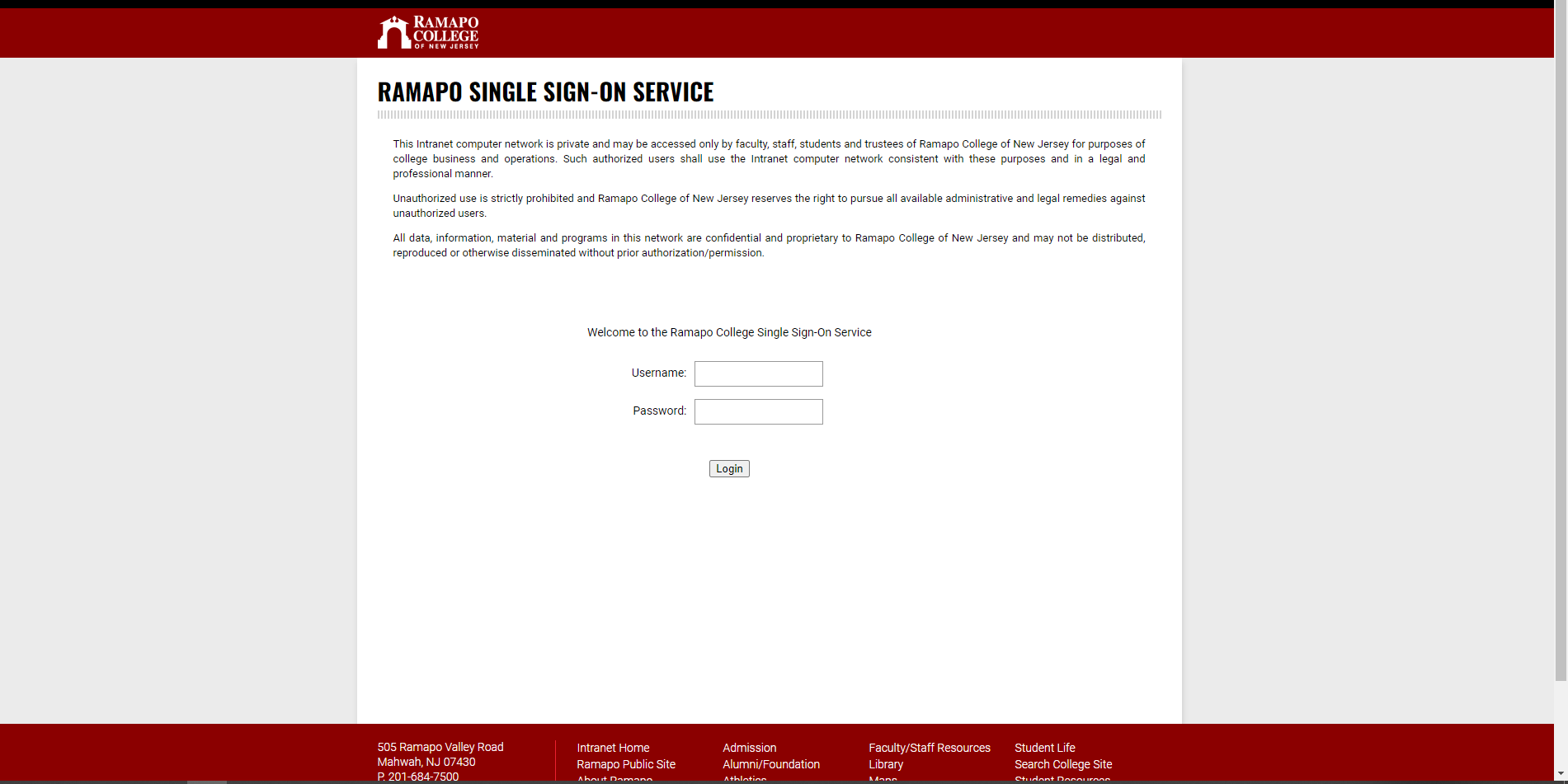 Step 2:Your Dashboard will appear 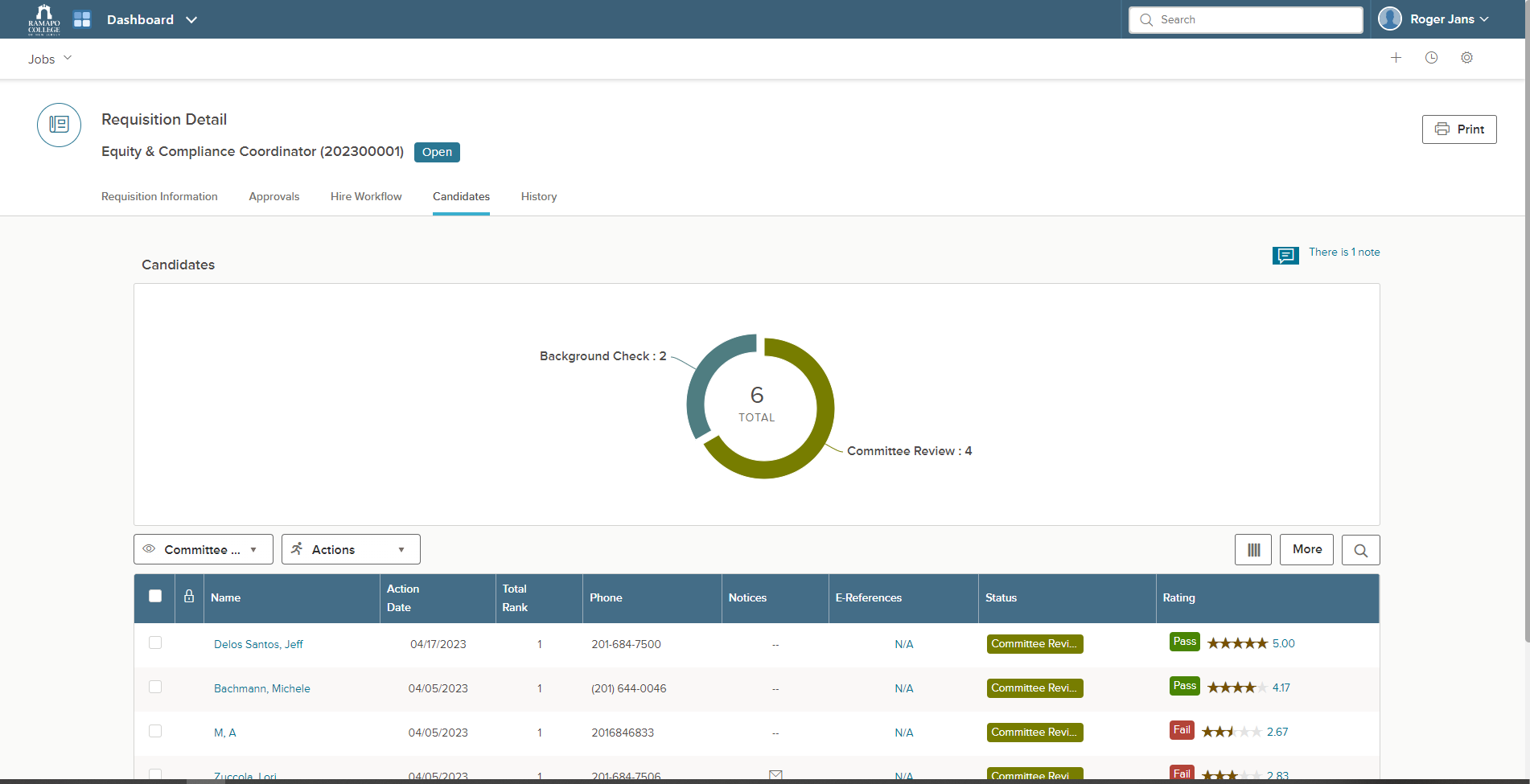 Here you can see the applicants as well as navigation buttons.  You can perform all your actions from this page and move applicants along in the search process.  As Search chair, you are the initiator of moving applicants through the search process.  Step 3:  Using the Navigation Buttons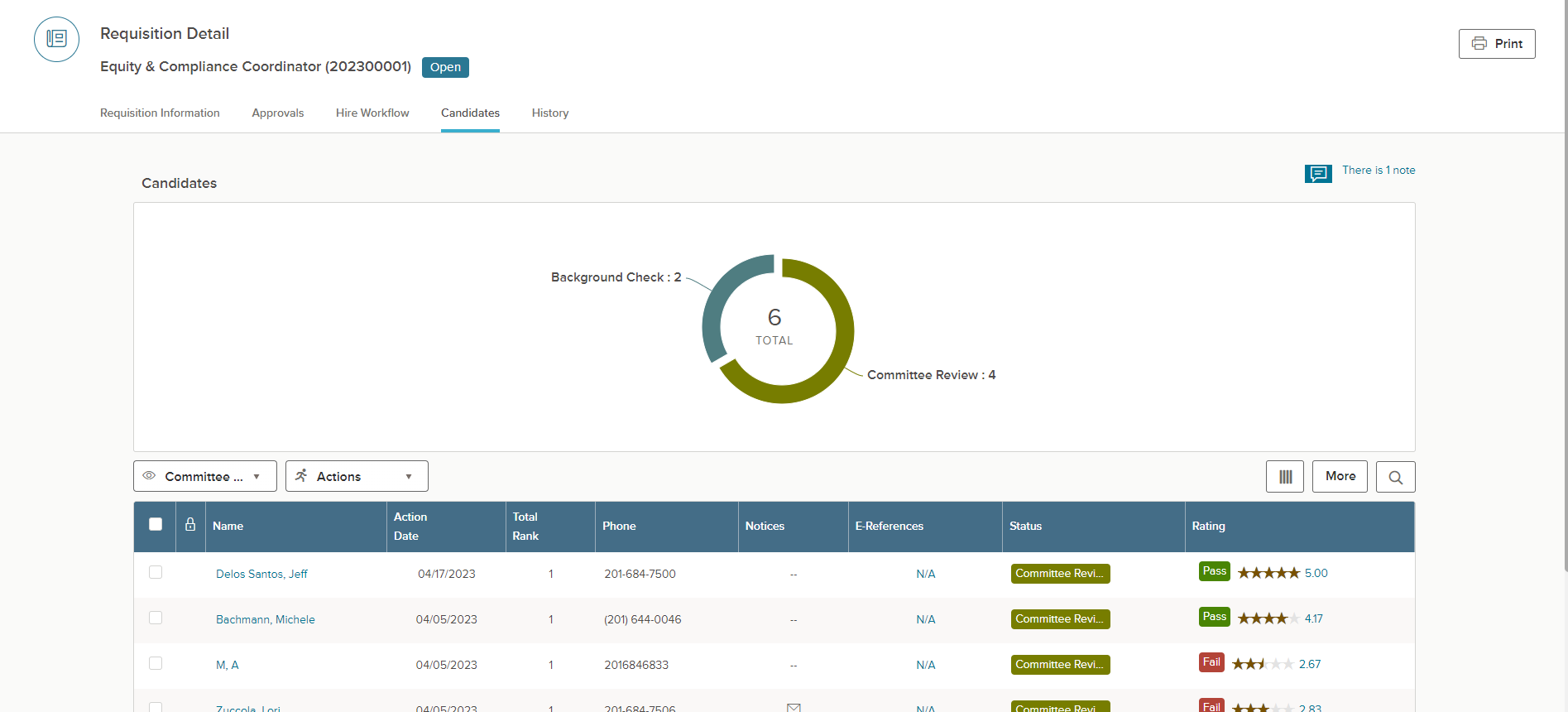 Requisition Information View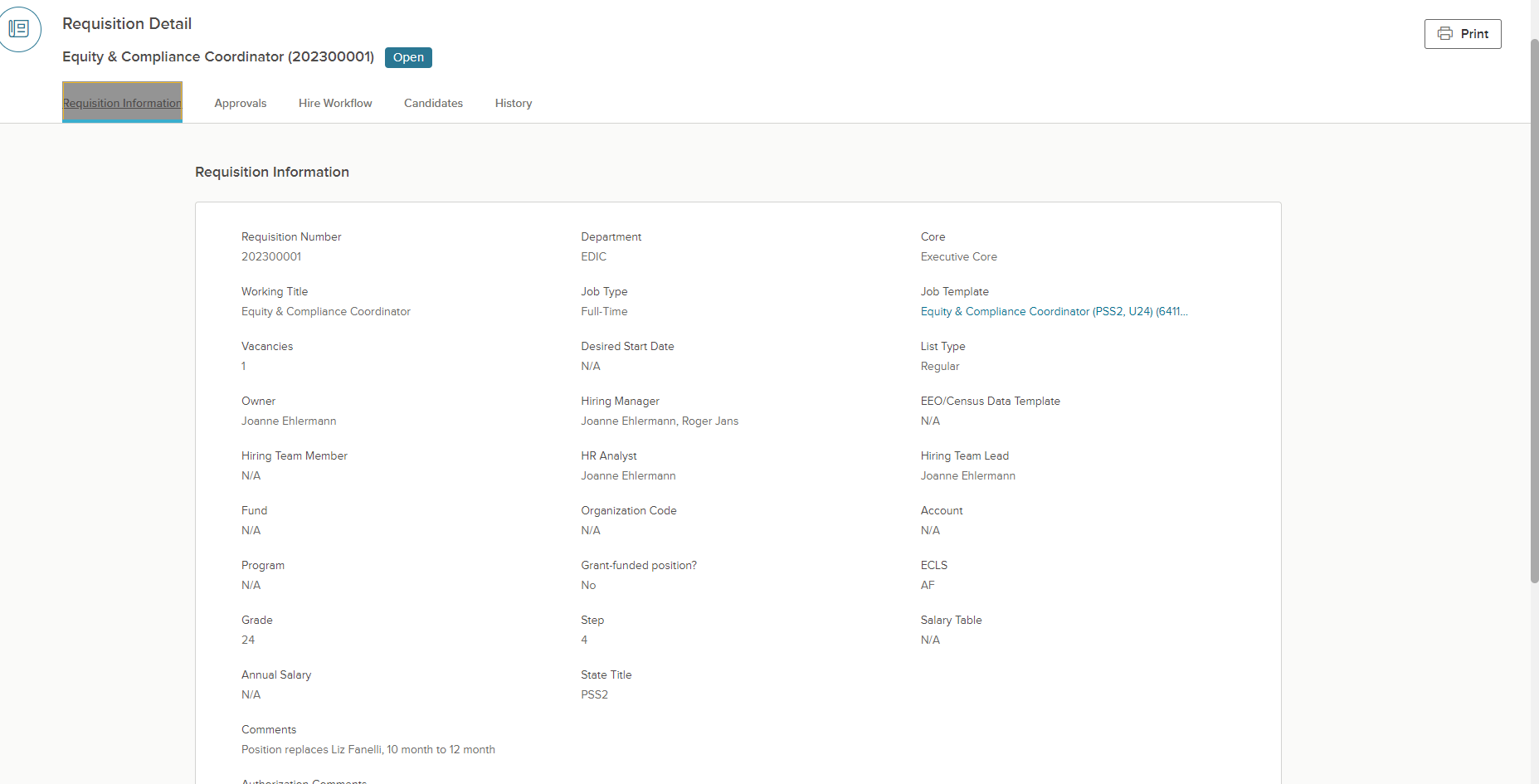 Candidates View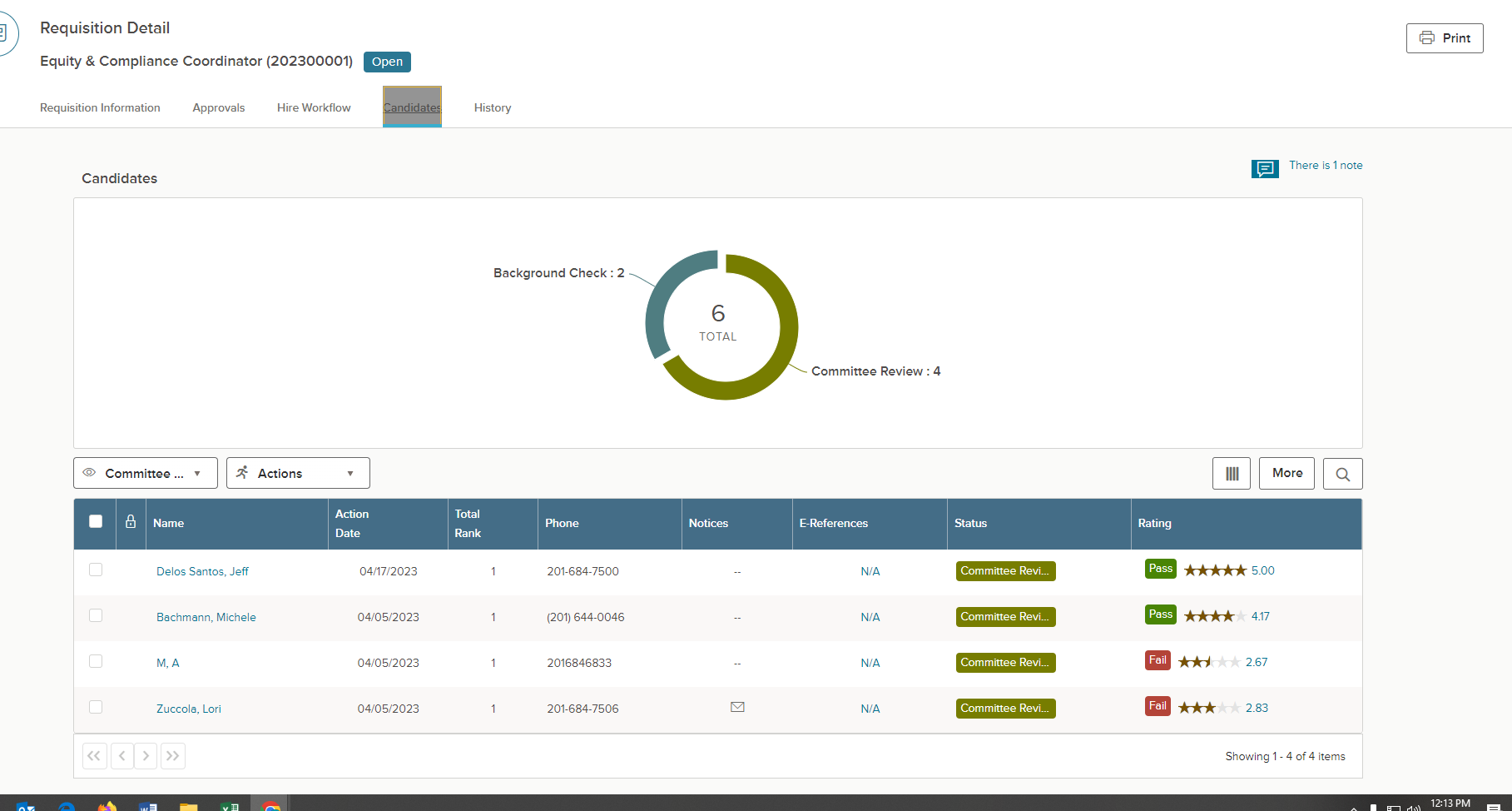 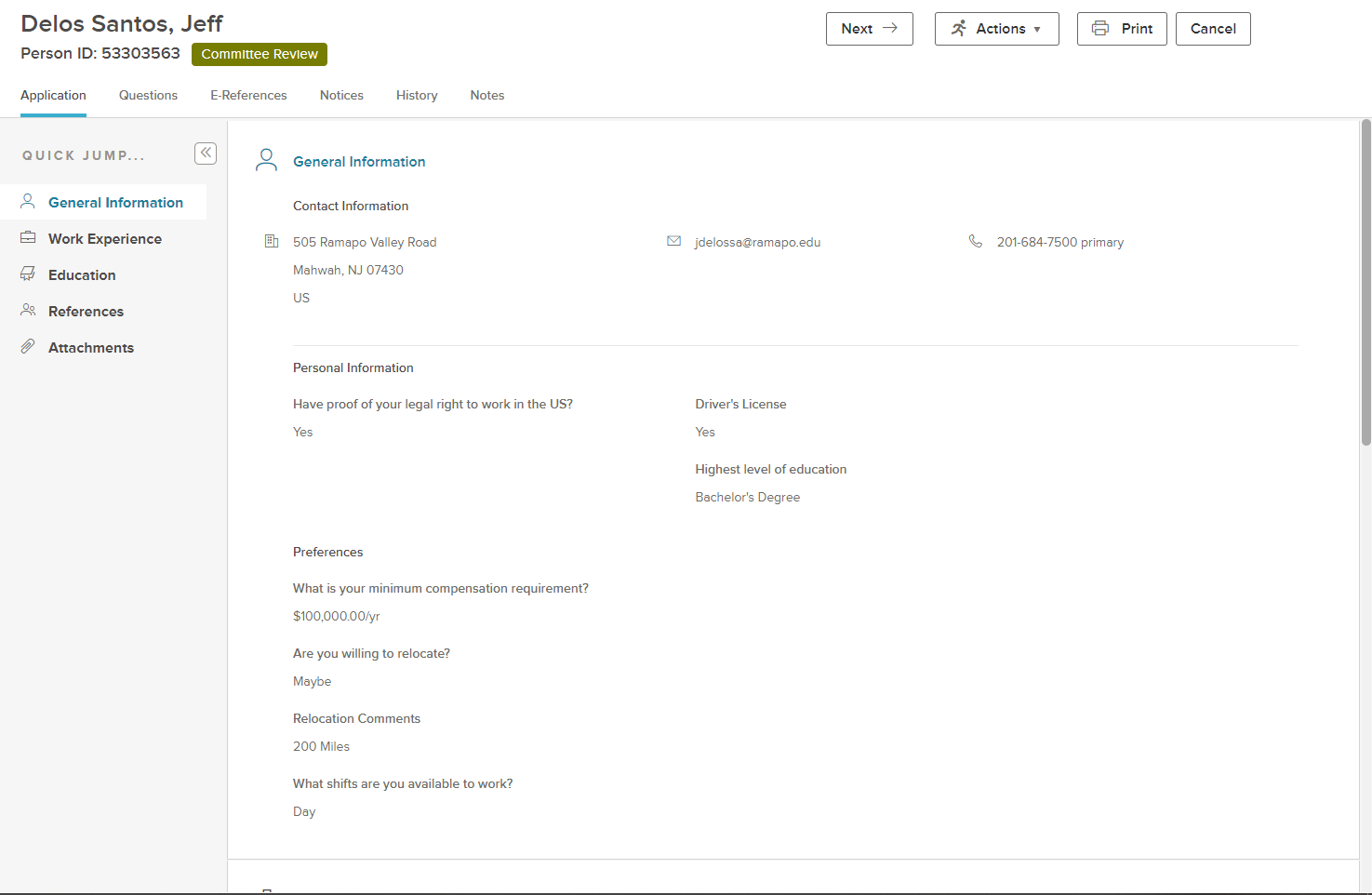 